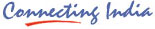 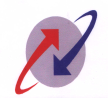 Hkkjr lapkj fuxe fyfeVsM                                 BHARAT SANCHAR NIGAM LIMITED                     REMINDER-1(Hkkjr ljdkj dk m|e)( A Government of India Enterprise )  				          		                                                  MOST IMPORTANTFrom					       ToThe Chief General Manager,	        	         The PGMs/CBT,TR,Bharat Sanchar Nigam Ltd.,	        	         The GM (NWP)CFA, CNI-8,Tamilnadu Circle,			         The GM(S&M-CM)CNI-6. Chennai –600 002.                                      The GMs/DPI, NGC, SLM, TVL,VGRNo.DPC/56-7/2010        Dt. at Chennai-2,   the                                                          7 /1/2014.           Sub:  Vigilance Clearance proforma for promotion to Executives                      in AGM/DE (T) regular basis –reg.****           Kindly refer this office letter of even no. dated 31.12.2013 wherein it was instructed to  forward Current  Vigilance Clearance  proforma  in  respect  of  officers  mentioned in the Annexure of your  SSA/ Unit. But the same have not been received so far. Kindly arrange to forward the Vigilance Clearance proforma in respect of the officers in your SSA/UNIT as mentioned in the annexure,  immediately for submission to BSNL, ND,Hqrs., for considering their STS regular promotion.Encl: As above./Sd/ (K. OYYARI)सहायक महाप्रबंधक ( स्टॉफ)Assistant General Manager (Staff) का.मु.म.प्र.बी.एस.एन.एल. / O/o CGM,BSNLतमिलनाडु परिमंडल,चेन्नै.2 / Tamilnadu Circle,Chennai-2ANNEXURE ANNEXURE ANNEXURE ANNEXURE ANNEXURE ANNEXURE REQUEST FOR VIGILANCE CLEARANCE  FOR DE(T)/AGM REGULAR PROMOTION OF  TN  CIRCLE REQUEST FOR VIGILANCE CLEARANCE  FOR DE(T)/AGM REGULAR PROMOTION OF  TN  CIRCLE REQUEST FOR VIGILANCE CLEARANCE  FOR DE(T)/AGM REGULAR PROMOTION OF  TN  CIRCLE REQUEST FOR VIGILANCE CLEARANCE  FOR DE(T)/AGM REGULAR PROMOTION OF  TN  CIRCLE REQUEST FOR VIGILANCE CLEARANCE  FOR DE(T)/AGM REGULAR PROMOTION OF  TN  CIRCLE REQUEST FOR VIGILANCE CLEARANCE  FOR DE(T)/AGM REGULAR PROMOTION OF  TN  CIRCLE SL. 
NO.SEN.NO.STAFF NO.HRMS NO.NAME S/SHRI/SMTSSA/
UNITSL. 
NO.SEN.NO.STAFF NO.HRMS NO.NAME S/SHRI/SMTSSA/
UNIT11559030667198300980ANANTHARAMAN  STR215680.330759198000275ANANDHI SANKARARAMANC.O.31603231088198201433MANOHARAN PTR41610332695197900573RATNADHAS DNGC51610731944197900456MALLIKA RAVIC.O.61621432047197906100RAJAGOPAL SVGR71643834320198205404VALLI SCBT81646034343197800463PETCHIMUTHU SNGC91656135380198200734KANCHANA RDPI101661136285198007283VIJAYALAKSHMI. J.CBT111661936293197300548ANBAZHAGAN. RTR121662636300198200718BANU. R.SLM1317198.231.133042198100587NALLADAN CSLM1417198.23333140198100468MARIAPPAN MC.O.1517198.23533816198100515ASOKAN M.STR1617198.24633044198400225PONNUSAMY KSLM1717198.26933012198700492MUTHU KUMAR.SCBT1817198.11634815198113901CHINNTHAMBI .GTVL